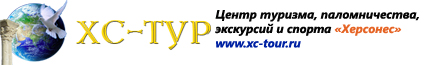 Kissos 3*Лето 2012 годаЦены от: *Цена указана за 2-х человек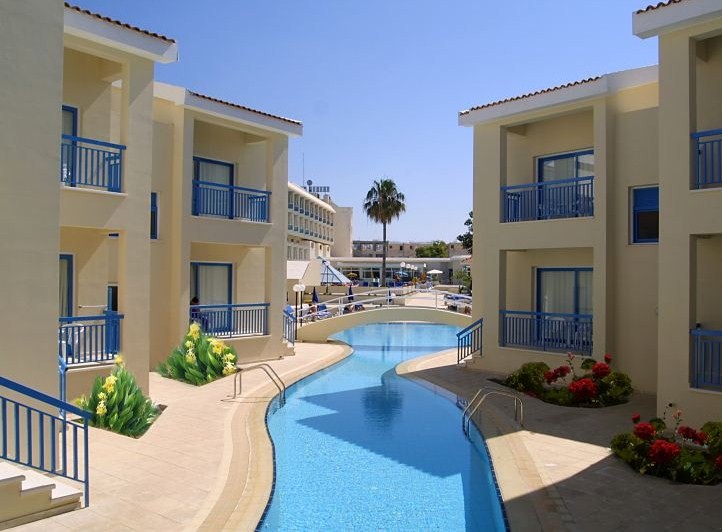 Тип гостиницы: Гостиничный комплексРасположение: 2-я линия, Пляжный  Транспортная доступность:
Близость к аэропорту - Близко (> 20 до 40 км)Об отеле:Отель, окруженный зеленью, находится в пешеходной близости от исторических памятников.Месторасположение:Отель Kissos удобно расположен в самом сердце Пафоса, между двумя основными туристическими районами. Окружённый красивыми ландшафтными садами отель находится всего в 200 метрах от пляжа, в нескольких минутах ходьбы от ресторанов, баров и ночных клубов. Главное шоссе проходит всего в нескольких метрах от отеля, благодаря чему отсюда легко добраться до всего самого интересного на острове.Количество номеров:144 номераТипы номеров:- 112 комфортабельных стандартных номеров- 32 просторных номера категории Superior с видом на море, на бассейн или на городОписание номеров:- ванная комната- фен- кондиционер- спутниковое ТВ- радио- телефон- балконИнфраструктура отеля:- конференц-залСервис:- парикмахерская- круглосуточный отдел регистрации гостей- сейф- камера хранения багажа- обмен валюты- платный Интернет- парковкаРазвлечения и спорт:- открытый бассейн лагунного типа- закрытый бассейн с подогревом (на зимний период)- полуспортивный бассейн- сауна- массаж- джакузи- "живая" музыка- кипрские вечера- тренажерный зал- аэробика- теннисный корт- пляжный волейбол- дартс- бильярд- настольный теннис- мини-гольфДля детей:- детский бассейн- детская игровая площадкаРестораны, бары:- коктейль-бар – легкие закуски, чай и кофе, прохладительный напитки и классическое мороженное- ресторанПляж:Песчано-галечный, в 300 м от отеля. Шезлонги, зонтики - платно. Пляжные полотенца - платно.Дополнительная информация:Размещение домашних животных не допускается.Количество ночейТип питанияСтоимость, руб.7 ночей/8днейПолупансион4176910 ночей/11днейПолупансион5437914 ночей/15днейПолупансион69416Контактная информация